Szkoła Podstawowa nr 2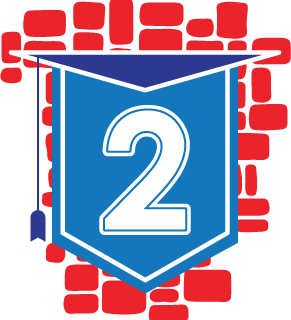 im. Chwały Oręża Polskiego w Giżyckuul. Warszawska 39, 11 – 500 GiżyckoTel.: 87 428 25 38, e – mail: sp2@gizycko.pl www.sp2gizycko.edupage.orgZgłoszenie dziecka do klasy pierwszej obwodowej szkołypodstawowej w roku szkolnym 2024/2025Należy wypełnić czytelnie pismem drukowanymI. Dane osobowe kandydata i rodziców1. Nazwisko kandydata: ...........................................................................................................................2. Pierwsze imię: ..................................................... Drugie imię: ............................................................3. Data i miejsce urodzenia kandydata: ..................................................................................................PESEL kandydataUwaga! W przypadku braku numeru PESEL należy podać serię i numer paszportu lub innegodokumentu potwierdzającego tożsamość.Imię/imiona i nazwiska rodziców kandydata:Adresy poczty elektronicznej i numery telefonów rodziców kandydata:OŚWIADCZENIE O MIEJSCU ZAMIESZKANIA RODZICÓWKANDYDATA I KANDYDATA1Oświadczam, że kandydat do Szkoły Podstawowej nr 2 im. Chwały Oręża Polskiegow Giżycku	mieszka pod następującym adresem:(imię i nazwisko dziecka).......................................................................................................................................................(ulica, nr domu/nr mieszkania, kod pocztowy, miejscowość )Oświadczam, że matka	kandydata mieszka	pod	następującym	adresem:.......................................................................................................................................................(ulica, nr domu/nr mieszkania, kod pocztowy, miejscowość )Oświadczam, że ojciec	kandydata mieszka	pod	następującym	adresem:.......................................................................................................................................................(ulica, nr domu/nr mieszkania, kod pocztowy, miejscowość )1 Oświadczenie składa się pod rygorem odpowiedzialności karnejJestem świadomy/a odpowiedzialności karnej za złożenie fałszywego oświadczenia.………………..……..…	…………………………………………………….…data	czytelny podpis rodzica/ prawnego opiekuna kandydataOświadczenia wnioskodawcy dotyczące treści zgłoszenia i ochrony danych osobowychAdministratorem danych osobowych kandydatów oraz rodziców lub opiekunów prawnych kandydatów jest Szkoła Podstawowa nr 2 im. Chwały Oręża Polskiego w Giżycku, ul. Warszawska 39 11-500 Giżycko. Kontakt ze szkołą jest możliwy pod numerem telefonu 798 611 597 lub adresem poczty elektronicznej sp2@gizycko.pl;Kontakt z inspektorem ochrony danych jest możliwy pod adresem do korespondencji wskazanym w pkt. 1, pod numerem telefonu 506 944 688 lub pod adresem poczty elektronicznej dpo@gizycko.pl;Dane osobowe kandydatów oraz rodziców lub opiekunów prawnych kandydatów będą przetwarzane w celu przeprowadzenia postępowania rekrutacyjnego na podstawie art. 6 ust. 1 lit. c) i art. 9 ust. 2 lit. g RODO w zw. z art. 150 i nast. Ustawy z dnia 14 grudnia 2016 r. Prawo oświatowe (Dz. U. z 2021 r. poz. 1082).Państwa dane osobowe mogą otrzymać podmioty uprawnione do ich otrzymania na podstawie przepisów prawa, w tym organ prowadzący, oraz podmioty, z którymi Administrator podpisał stosowne umowy powierzenia, np. systemy informatyczne i inne podmioty wspierające realizację zadań Administratora.Dane nie będą przekazywane do państwa trzeciego lub organizacji międzynarodowej.Dane zgromadzone w procesie rekrutacji będą przechowywane przez szkołę, do której kandydat zostanie przyjęty nie dłużej niż do końca okresu, w którym uczeń uczęszcza do tej szkoły (zgodnie z art. 160 ust. 1 ustawy Prawo oświatowe). PO tym okresie –zgodnie z przepisami o archiwizacji. W razie nieprzyjęcia kandydata, szkoła przechowuje jego dane przez okres jednego roku, chyba że na rozstrzygnięcie dyrektora szkoły została wniesiona skarga do sądu administracyjnego i postępowanie nie zostało zakończone prawomocnym wyrokiem, wówczas dane są przechowywane do momentu uprawomocnienia się wyroku.Prawnym opiekunom kandydata przysługuje prawo dostępu do danych osobowych kandydata (dziecka), żądania ich sprostowania lub usunięcia. Wniesienie żądania usunięcia danych jest równoznaczne z rezygnacją z udziału w procesie rekrutacji. Ponadto przysługuje prawo do żądania ograniczenia przetwarzania w przypadkach określonych w art. 18 RODO.W ramach prowadzenia procesu rekrutacji dane nie są przetwarzane na postawie art. 6 ust. 1 lit. e) lub f) RODO, zatem prawo do wniesienia sprzeciwu na podstawie art. 21 RODO nie przysługuje. Podobnie ze względu na fakt, iż jedyną podstawą prawną przetwarzania danych w procesie naboru jest art. 6 ust. 1 lit. c) RODO nie przysługuje prawo do przenoszenia danych na podstawie art. 20 RODO.W trakcie przetwarzania danych na potrzeby procesu rekrutacji nie dochodzi do zautomatyzowanego podejmowania decyzji ani do profilowania, a których mowa w art. 22 ust. 1 i 4 RODO. Oznacza to, że żadne decyzje dotyczące przyjęcia do szkoły nie zapadają automatycznie oraz że nie buduje się żadnych profili kandydatów.Prawnym opiekunom kandydata przysługuje prawo wniesienia skargi do organu nadzorczego, zgodnie z art. 77 RODO. W Polsce organem nadzorczym jest Prezes Urzędu Ochrony Danych. Ten tryb dotyczy wyłącznie zagadnienia zgodności z prawem przetwarzania danych osobowych, nie dotyczy zaś przebiegu procesu naboru, dla którego ścieżkę odwoławczą przewidują przepisy Prawa oświatowego .Podanie danych zawartych w formularzu rekrutacyjnym i dołączonych dokumentach nie jest obowiązkowe, jednak jest warunkiem umożliwiającym ubieganie się o przyjęcie do szkoły lub umożliwiającym korzystanie z pierwszeństwa w przyjęciu na podstawie poszczególnych kryteriów naboru, co wynika z przepisów Rozdziału 6 ustawy Prawo oświatowe, w szczególności uregulowań art. 150 tej ustawy. Oznacza to, że podanie danych zawartych we wniosku jest konieczne dla uczestniczenia w procesie rekrutacji do szkoły, natomiast podanie (w tym dołączenie stosownych dokumentów) danych potwierdzających spełnianie poszczególnych kryteriów pierwszeństwa w rekrutacji jest konieczne, aby móc korzystać z tych kryteriów.Zapoznałam/zapoznałem się z treścią powyższych pouczeń......................................	..................................................................................data	czytelny podpis wnioskodawcy– rodzica/opiekuna kandydataImię /imiona i nazwisko matkiImię/imiona i nazwisko ojcaAdres poczty elektronicznejTelefon do kontaktuMatkaOjciec